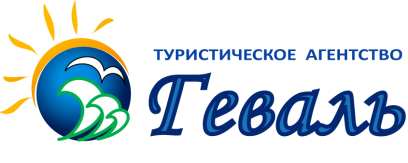 г.Витебск, пр-т Черняховского 5-37;тел/факс:(0212)622000, тел:(0212) 633000;МТС(029) 5106921  (029) 214 00 00www.geval.by : РУМЫНИЯ (ЭФОРИЕ СУД)Стоимость указана за 1 чел. в ЕВРО (принимающей стороне)   При оплате тура в бел. рублях курс — НБ РБ +3%В стоимость входит: проезд автобусом Брест— курорты Румынии- Брест, сопровождение, проживание 11 ночей/12 днейДополнительно оплачивается: тур.услуга -  50,00 руб., ж/д билеты до Бреста,  виза — 60 евро  (при наличие у туриста многократной шенгенской визы дополнительно открывать румынскую не нужно), медицинская страховка 6 евроВилла «ТЕОДОРА»  Расположение: расположена примерно в 200 метрах от озера Текиргиол, и в 200 м от пляжа. Есть гостиная и небольшая кухня для приготовления кофе, чая или легких закусок. На заднем дворе за домом находятся гриль, столы и стулья.В номере: располагает номерами, каждый из которых оборудован кондиционером, двуспальной кроватью, ванной комнатой, телевизором, холодильником, балконом со столом и стульями, беспроводным доступом в Интернет.Внимание!!!Туристическая фирма оставляет за собой право, в случае причин непреодолимого характера, вносить некоторые изменения в программу тура без уменьшения общего объема и качества услуг, в том числе предоставлять замену отеля на равнозначный. Туристическое агентство не несет ответственности за задержки на границах и пробки на дорогахг.Витебск, пр-т Черняховского 5-37;тел/факс:(0212)622000, тел:(0212) 633000;МТС(029) 5106921  (029) 214 00 00www.geval.by : РУМЫНИЯ (ЭФОРИЕ СУД)Стоимость указана за 1 чел. в ЕВРО (принимающей стороне)   При оплате тура в бел. рублях курс — НБ РБ +3%В стоимость входит: проезд автобусом Брест — курорты Румынии -  Брест, сопровождение, проживание 11 ночей/12 днейДополнительно оплачивается: тур.услуга -  50,00 руб., ж/д билеты до Бреста,  виза — 60 евро  (при наличие у туриста многократной шенгенской визы дополнительно открывать румынскую не нужно), медицинская страховка 6 евроВилла «ТЕОДОРА»  Расположение: расположена примерно в 200 метрах от озера Текиргиол, и в 200 м от пляжа. Есть гостиная и небольшая кухня для приготовления кофе, чая или легких закусок. На заднем дворе за домом находятся гриль, столы и стулья.В номере: располагает номерами, каждый из которых оборудован кондиционером, двуспальной кроватью, ванной комнатой, телевизором, холодильником, балконом со столом и стульями, беспроводным доступом в Интернет.Внимание!!!Туристическая фирма оставляет за собой право, в случае причин непреодолимого характера, вносить некоторые изменения в программу тура без уменьшения общего объема и качества услуг, в том числе предоставлять замену отеля на равнозначный. Туристическое агентство не несет ответственности за задержки на границах и пробки на дорогах1 деньОтправление поездом 657 (рекомендуется)  из Витебска, Орши, Борисова, Минска, Барановичей.2 деньПрибытие в Брест утром. Отправление автобуса из Бреста 08.30-09.00. Ночной переезд3-14 дниПрибытие в Румынию утром, размещение в выбранном отеле. Отдых и оздоровление на курорте Эфорие Суд.14 деньОтправление автобуса из Румынии вечером. Ночной переезд15 деньПрибытие автобуса в Брест ориентировочно в 18.00. Отправление поездом 658 (рекомендуется)  домой16 деньВозвращениеСроки тура11 н. / 12 дн. на отдыхеВилла «ТЕОДОРА»Вилла «ТЕОДОРА»Вилла «ТЕОДОРА»Вилла «ТЕОДОРА»Сроки тура11 н. / 12 дн. на отдыхеDBLTRPLРебенок на доп месте до 16 летРебенок без места до 12 лет13.06-28.0623521519014024.06-09.0724522519514005.07-20.0727025022014016.07-31.0729027023514027.07-11.0831529523514007.08-22.0831529523514018.08-02.0929027022014029.08-13.092452351951401 деньОтправление поездом 657 (рекомендуется)  из Витебска, Орши, Борисова, Минска, Барановичей.2 деньПрибытие в Брест утром. Отправление автобуса из Бреста 08.30-09.00. Ночной переезд3-14 дниПрибытие в Румынию утром, размещение в выбранном отеле. Отдых и оздоровление на курорте Эфорие Суд.14 деньОтправление автобуса из Румынии вечером. Ночной переезд15 деньПрибытие автобуса в Брест ориентировочно в 18.00. Отправление поездом 658 (рекомендуется)  домой16 деньВозвращениеСроки тура11 н. / 12 дн. на отдыхеВилла «ТЕОДОРА»Вилла «ТЕОДОРА»Вилла «ТЕОДОРА»Вилла «ТЕОДОРА»Сроки тура11 н. / 12 дн. на отдыхеDBLTRPLРебенок на доп месте до 16 летРебенок без места до 12 лет13.06-28.0623521519014024.06-09.0724522519514005.07-20.0727025022014016.07-31.0729027023514027.07-11.0831529523514007.08-22.0831529523514018.08-02.0929027022014029.08-13.09245235195140